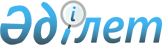 Об утверждении бюджета Асановского сельского округа Кызылжарского района на 2023-2025 годыРешение Кызылжарского районного маслихата Северо-Казахстанской области от 29 декабря 2022 года № 19/7
      Сноска. Вводится в действие с 01.01.2023 в соответствии с пунктом 7 настоящего решения.
      В соответствии с пунктом 2 статьи 9-1, пунктом 2 статьи 75 Бюджетного кодекса Республики Казахстан, пунктом 2-7 статьи 6 Закона Республики Казахстан "О местном государственном управлении и самоуправлении в Республике Казахстан" Кызылжарский районный маслихат Северо-Казахстанской области РЕШИЛ:
      1. Утвердить бюджет Асановского сельского округа Кызылжарского района на 2023-2025 годы согласно приложениям 1, 2 и 3 к настоящему решению соответственно, в том числе на 2023 год в следующих объемах:
      1) доходы – 57 659,9 тысяч тенге:
      налоговые поступления – 6 719 тысяч тенге;
      неналоговые поступления – 14 тысяч тенге;
      поступления от продажи основного капитала – 0 тысяч тенге;
      поступления трансфертов – 50 926,9 тысяч тенге; 
      2) затраты – 58 086,6 тысяч тенге; 
      3) чистое бюджетное кредитование – 0 тысяч тенге:
      бюджетные кредиты – 0 тысяч тенге;
      погашение бюджетных кредитов – 0 тысяч тенге;
      4) сальдо по операциям с финансовыми активами – 0 тысяч тенге:
      приобретение финансовых активов – 0 тысяч тенге;
      поступления от продажи финансовых активов государства – 0 тысяч тенге;
      5) дефицит (профицит) бюджета – -426,7 тысяч тенге;
      6) финансирование дефицита (использование профицита) бюджета – 426,7 тысяч тенге:
      поступление займов – 0 тысяч тенге;
      погашение займов – 0 тысяч тенге;
      используемые остатки бюджетных средств – 426,7 тысяч тенге;
      Сноска. Пункт 1 в редакции решения маслихата Кызылжарского района Северо-Казахстанской области от 03.05.2023 № 2/7 (вводится в действие с 01.01.2023); от 20.11.2023 № 7/4 (вводится в действие с 01.01.2023).


      2. Установить, что доходы Асановского сельского округа на 2023 год формируются в соответствии с Бюджетным кодексом Республики Казахстан за счет следующих налоговых поступлений:
      1) индивидуального подоходного налога по доходам, подлежащим обложению самостоятельно физическими лицами, у которых на территории села расположено заявленное при постановке на регистрационный учет в органе государственных доходов:
      место нахождения – для индивидуального предпринимателя, частного нотариуса, частного судебного исполнителя, адвоката, профессионального медиатора;
      место жительства – для остальных физических лиц;
      2) налога на имущество физических лиц по объектам обложения данным налогом, находящимся на территории сельского округа;
      3) земельного налога на земли населенных пунктов с физических и юридических лиц по земельным участкам, находящимся на территории села;
      4) налога на транспортные средства:
      с физических лиц, место жительства которых находится на территории села;
      с юридических лиц, место нахождения которых, указываемое в их учредительных документах, располагается на территории села;
      5) плата за размещение наружной (визуальной) рекламы на:
      открытом пространстве за пределами помещений в селе.
      3. Установить, что доходы Асановского сельского округа формируются за счет следующих неналоговых поступлений:
      1) штрафы, налагаемые акимами сельских округов за административные правонарушения; 
      2) добровольные сборы физических и юридических лиц;
      3) доходы от коммунальной собственности сельского округа (коммунальной собственности местного самоуправления): 
      доходы от аренды имущества коммунальной собственности сельского округа (коммунальной собственности местного самоуправления);
      4) другие неналоговые поступления в бюджет сельского округа.
      4. Установить, что поступлениями в бюджет сельского округа от продажи основного капитала являются деньги от продажи государственного имущества, закрепленного за государственными учреждениями, финансируемыми из бюджета сельского округа.
      5. Предусмотреть на 2023 год объемы субвенций, передаваемых из районного бюджета бюджету округа в общей сумме 25 198 тысяч тенге.
      6. Предусмотреть в бюджете Асановского сельского округа на 2023 год целевые трансферты из районного бюджета.
      Распределение указанных целевых трансфертов из районного бюджета определяется решением акима Асановского сельского округа о реализации решения Кызылжарского районного маслихата Северо-Казахстанской области об утверждении бюджета Асановского сельского округа Кызылжарского района на 2023-2025 годы.
      7. Настоящее решение вводится в действие с 1 января 2023 года. Бюджет Асановского сельского округа Кызылжарского района на 2023 год
      Сноска. Приложение 1 в редакции решения маслихата Кызылжарского района Северо-Казахстанской области от 03.05.2023 № 2/7 (вводится в действие с 01.01.2023); от 20.11.2023 № 7/4 (вводится в действие с 01.01.2023). Бюджет Асановского сельского округа Кызылжарского района на 2024 год Бюджет Асановского сельского округа Кызылжарского района на 2025 год
					© 2012. РГП на ПХВ «Институт законодательства и правовой информации Республики Казахстан» Министерства юстиции Республики Казахстан
				
      Секретарь Кызылжарского районного маслихата Северо-Казахстанской области 

Ж. Елеусизов
Приложение 1 к решениюКызылжарского районного маслихатаСеверо-Казахстанской областиот 29 декабря 2022 года № 19/7
Категория
Наименование
Наименование
Наименование
Наименование
Сумма, тысяч тенге
Сумма, тысяч тенге
Сумма, тысяч тенге
Класс
Класс
Класс
Наименование
Наименование
Наименование
Наименование
Сумма, тысяч тенге
Сумма, тысяч тенге
Сумма, тысяч тенге
Подкласс
Подкласс
Наименование
Наименование
Наименование
Наименование
Сумма, тысяч тенге
Сумма, тысяч тенге
Сумма, тысяч тенге
1
2
2
2
3
3
4
4
4
4
5
5
5
1) Доходы
1) Доходы
1) Доходы
1) Доходы
57 659,9
57 659,9
57 659,9
1
Налоговые поступления
Налоговые поступления
Налоговые поступления
Налоговые поступления
6 719
6 719
6 719
01
01
01
Подоходный налог
Подоходный налог
Подоходный налог
Подоходный налог
1 412
1 412
1 412
2
2
Индивидуальный подоходный налог
Индивидуальный подоходный налог
Индивидуальный подоходный налог
Индивидуальный подоходный налог
1 412
1 412
1 412
04
04
04
Налоги на собственность
Налоги на собственность
Налоги на собственность
Налоги на собственность
5 130
5 130
5 130
1
1
Налоги на имущество
Налоги на имущество
Налоги на имущество
Налоги на имущество
240
240
240
3
3
Земельный налог
Земельный налог
Земельный налог
Земельный налог
410
410
410
4
4
Налог на транспортные средства 
Налог на транспортные средства 
Налог на транспортные средства 
Налог на транспортные средства 
4 479
4 479
4 479
5
5
Единый земельный налог
Единый земельный налог
Единый земельный налог
Единый земельный налог
1
1
1
05
05
05
Внутренние налоги на товары, работы и услуги
Внутренние налоги на товары, работы и услуги
Внутренние налоги на товары, работы и услуги
Внутренние налоги на товары, работы и услуги
177
177
177
3
3
Поступления за использование природных и других ресурсов
Поступления за использование природных и других ресурсов
Поступления за использование природных и других ресурсов
Поступления за использование природных и других ресурсов
177
177
177
2
Неналоговые поступления
Неналоговые поступления
Неналоговые поступления
Неналоговые поступления
14
14
14
06
06
06
Прочие неналоговые поступления
Прочие неналоговые поступления
Прочие неналоговые поступления
Прочие неналоговые поступления
14
14
14
1
1
Прочие неналоговые поступления
Прочие неналоговые поступления
Прочие неналоговые поступления
Прочие неналоговые поступления
14
14
14
3
Поступления от продажи основного капитала
Поступления от продажи основного капитала
Поступления от продажи основного капитала
Поступления от продажи основного капитала
0
0
0
4
Поступления трансфертов
Поступления трансфертов
Поступления трансфертов
Поступления трансфертов
50 926,9
50 926,9
50 926,9
02
02
02
Трансферты из вышестоящих органов государственного управления
Трансферты из вышестоящих органов государственного управления
Трансферты из вышестоящих органов государственного управления
Трансферты из вышестоящих органов государственного управления
50 926,9
50 926,9
50 926,9
3
3
Трансферты из районного (города областного значения) бюджета
Трансферты из районного (города областного значения) бюджета
Трансферты из районного (города областного значения) бюджета
Трансферты из районного (города областного значения) бюджета
50 926,9
50 926,9
50 926,9
Функцио-нальная группа
Функцио-нальная группа
Функцио-нальная подгруппа
Функцио-нальная подгруппа
Админи-стратор бюджетных программ
Админи-стратор бюджетных программ
Админи-стратор бюджетных программ
Админи-стратор бюджетных программ
Прог-рамма
Наименование
Сумма, тысяч тенге
Сумма, тысяч тенге
Сумма, тысяч тенге
1
1
2
2
3
3
3
3
4
5
6
6
6
2) Затраты
58 086,6
58 086,6
58 086,6
01
01
Государственные услуги общего характера
28 063
28 063
28 063
1
1
Представительные, исполнительные и другие органы, выполняющие общие функции государственного управления 
28 063
28 063
28 063
124
124
124
124
Аппарат акима города районного значения, села, поселка, сельского округа
28 063
28 063
28 063
001
Услуги по обеспечению деятельности акима города районного значения, села, поселка, сельского округа
27 663
27 663
27 663
022
Капитальные расходы государственного органа
400
400
400
07
07
Жилищно-коммунальное хозяйство
19 874,7
19 874,7
19 874,7
2
2
Коммунальное хозяйство 
7 466
7 466
7 466
124
124
124
124
Аппарат акима города районного значения, села, поселка, сельского округа
7 466
7 466
7 466
014
Организация водоснабжения населенных пунктов
7 466
7 466
7 466
3
3
Благоустройство населенных пунктов 
12 408,7
12 408,7
12 408,7
124
124
124
124
Аппарат акима города районного значения, села, поселка, сельского округа
12 408,7
12 408,7
12 408,7
008
Освещение улиц в населенных пунктах
8 426,8
8 426,8
8 426,8
009
Обеспечение санитарии населенных пунктов
2 459,4
2 459,4
2 459,4
011
Благоустройство и озеленение населенных пунктов
1 522,5
1 522,5
1 522,5
12
12
Транспорт и коммуникации
8 448,9
8 448,9
8 448,9
1
1
Автомобильный транспорт 
8 448,9
8 448,9
8 448,9
124
124
124
124
Аппарат акима города районного значения, села, поселка, сельского округа
8 448,9
8 448,9
8 448,9
013
Обеспечение функционирования автомобильных дорог в городах районного значения, селах, поселках, сельских округах
8 448,9
8 448,9
8 448,9
13
13
Прочие
1 700
1 700
1 700
9
9
Прочие
1 700
1 700
1 700
124
124
124
124
Аппарат акима города районного значения, села, поселка, сельского округа
1 700
1 700
1 700
040
Реализация мероприятий для решения вопросов обустройства населенных пунктов в реализацию мер по содействию экономическому развитию регионов в рамках Государственной программы развития регионов до 2025 года
1 700
1 700
1 700
3) Чистое бюджетное кредитование
0
0
0
Бюджетные кредиты
0
0
0
Категория
Класс
Класс
Подкласс
Подкласс
Наименование
Наименование
Наименование
Наименование
Наименование
Наименование
Сумма, тысяч тенге
Сумма, тысяч тенге
1
2
2
3
3
4
4
4
4
4
4
5
5
5
Погашение бюджетных кредитов
Погашение бюджетных кредитов
Погашение бюджетных кредитов
Погашение бюджетных кредитов
Погашение бюджетных кредитов
Погашение бюджетных кредитов
0
0
4) Сальдо по операциям с финансовыми активами
4) Сальдо по операциям с финансовыми активами
4) Сальдо по операциям с финансовыми активами
4) Сальдо по операциям с финансовыми активами
4) Сальдо по операциям с финансовыми активами
4) Сальдо по операциям с финансовыми активами
0
0
Приобретение финансовых активов 
Приобретение финансовых активов 
Приобретение финансовых активов 
Приобретение финансовых активов 
Приобретение финансовых активов 
Приобретение финансовых активов 
0
0
6
Поступления от продажи финансовых активов государства
Поступления от продажи финансовых активов государства
Поступления от продажи финансовых активов государства
Поступления от продажи финансовых активов государства
Поступления от продажи финансовых активов государства
Поступления от продажи финансовых активов государства
0
0
5) Дефицит (профицит) бюджета
5) Дефицит (профицит) бюджета
5) Дефицит (профицит) бюджета
5) Дефицит (профицит) бюджета
5) Дефицит (профицит) бюджета
5) Дефицит (профицит) бюджета
- 426,7
- 426,7
6) Финансирование дефицита (использование профицита) бюджета
6) Финансирование дефицита (использование профицита) бюджета
6) Финансирование дефицита (использование профицита) бюджета
6) Финансирование дефицита (использование профицита) бюджета
6) Финансирование дефицита (использование профицита) бюджета
6) Финансирование дефицита (использование профицита) бюджета
426,7
426,7
7
Поступления займов
Поступления займов
Поступления займов
Поступления займов
Поступления займов
Поступления займов
0
0
Функциональная группа
Функциональная группа
Функциональная подгруппа
Функциональная подгруппа
Администратор бюджетных программ
Администратор бюджетных программ
Программа
Наименование
Наименование
Наименование
Наименование
Наименование
Сумма, тысяч тенге
1
1
2
2
3
3
4
5
5
5
5
5
6
16
16
Погашение займов
Погашение займов
Погашение займов
Погашение займов
Погашение займов
0
Категория
Класс
Класс
Класс
Подкласс
Подкласс
Наименование
Наименование
Наименование
Наименование
Наименование
Сумма, тысяч тенге
Сумма, тысяч тенге
1
2
2
2
3
3
4
4
4
4
4
5
5
8
Используемые остатки бюджетных средств
Используемые остатки бюджетных средств
Используемые остатки бюджетных средств
Используемые остатки бюджетных средств
Используемые остатки бюджетных средств
426,7
426,7
01
01
01
Остатки бюджетных средств
Остатки бюджетных средств
Остатки бюджетных средств
Остатки бюджетных средств
Остатки бюджетных средств
426,7
426,7
1
1
Свободные остатки бюджетных средств
Свободные остатки бюджетных средств
Свободные остатки бюджетных средств
Свободные остатки бюджетных средств
Свободные остатки бюджетных средств
426,7
426,7Приложение 2 к решениюКызылжарского районного маслихатаСеверо-Казахстанской областиот 29 декабря 2022 года № 19/7
Категория
Наименование
Наименование
Наименование
Наименование
Сумма, тысяч тенге
Сумма, тысяч тенге
Класс
Класс
Класс
Наименование
Наименование
Наименование
Наименование
Сумма, тысяч тенге
Сумма, тысяч тенге
Подкласс
Подкласс
Наименование
Наименование
Наименование
Наименование
Сумма, тысяч тенге
Сумма, тысяч тенге
1
2
2
2
3
3
4
4
4
4
5
5
1) Доходы
1) Доходы
1) Доходы
1) Доходы
32 459
32 459
1
Налоговые поступления
Налоговые поступления
Налоговые поступления
Налоговые поступления
7 569
7 569
01
01
01
Подоходный налог
Подоходный налог
Подоходный налог
Подоходный налог
974
974
2
2
Индивидуальный подоходный налог
Индивидуальный подоходный налог
Индивидуальный подоходный налог
Индивидуальный подоходный налог
974
974
04
04
04
Налоги на собственность
Налоги на собственность
Налоги на собственность
Налоги на собственность
6 595
6 595
1
1
Налоги на имущество
Налоги на имущество
Налоги на имущество
Налоги на имущество
313
313
3
3
Земельный налог
Земельный налог
Земельный налог
Земельный налог
575
575
4
4
Налог на транспортные средства 
Налог на транспортные средства 
Налог на транспортные средства 
Налог на транспортные средства 
5 707
5 707
2
Неналоговые поступления
Неналоговые поступления
Неналоговые поступления
Неналоговые поступления
0
0
3
Поступления от продажи основного капитала
Поступления от продажи основного капитала
Поступления от продажи основного капитала
Поступления от продажи основного капитала
0
0
4
Поступления трансфертов
Поступления трансфертов
Поступления трансфертов
Поступления трансфертов
24 890
24 890
02
02
02
Трансферты из вышестоящих органов государственного управления
Трансферты из вышестоящих органов государственного управления
Трансферты из вышестоящих органов государственного управления
Трансферты из вышестоящих органов государственного управления
24 890
24 890
3
3
Трансферты из районного (города областного значения) бюджета
Трансферты из районного (города областного значения) бюджета
Трансферты из районного (города областного значения) бюджета
Трансферты из районного (города областного значения) бюджета
24 890
24 890
Функцио-нальная группа
Функцио-нальная группа
Функцио-нальная подгруппа
Функцио-нальная подгруппа
Админи-стратор бюджетных программ
Админи-стратор бюджетных программ
Админи-стратор бюджетных программ
Админи-стратор бюджетных программ
Прог-рамма
Наименование
Сумма, тысяч тенге
Сумма, тысяч тенге
1
1
2
2
3
3
3
3
4
5
6
6
2) Затраты
32 459
32 459
01
01
Государственные услуги общего характера
28 191
28 191
1
1
Представительные, исполнительные и другие органы, выполняющие общие функции государственного управления 
28 191
28 191
124
124
124
124
Аппарат акима города районного значения, села, поселка, сельского округа
28 191
28 191
001
Услуги по обеспечению деятельности акима города районного значения, села, поселка, сельского округа
28 191
28 191
07
07
Жилищно-коммунальное хозяйство
4 268
4 268
3
3
Благоустройство населенных пунктов 
4 268
4 268
124
124
124
124
Аппарат акима города районного значения, села, поселка, сельского округа
4 268
4 268
008
Освещение улиц в населенных пунктах
4 268
4 268
3) Чистое бюджетное кредитование
0
0
Бюджетные кредиты
0
0
Категория
Класс
Класс
Подкласс
Подкласс
Наименование
Наименование
Наименование
Наименование
Наименование
Наименование
Сумма, тысяч тенге
1
2
2
3
3
4
4
4
4
4
4
5
5
Погашение бюджетных кредитов
Погашение бюджетных кредитов
Погашение бюджетных кредитов
Погашение бюджетных кредитов
Погашение бюджетных кредитов
Погашение бюджетных кредитов
0
4) Сальдо по операциям с финансовыми активами
4) Сальдо по операциям с финансовыми активами
4) Сальдо по операциям с финансовыми активами
4) Сальдо по операциям с финансовыми активами
4) Сальдо по операциям с финансовыми активами
4) Сальдо по операциям с финансовыми активами
0
Приобретение финансовых активов 
Приобретение финансовых активов 
Приобретение финансовых активов 
Приобретение финансовых активов 
Приобретение финансовых активов 
Приобретение финансовых активов 
0
6
Поступления от продажи финансовых активов государства
Поступления от продажи финансовых активов государства
Поступления от продажи финансовых активов государства
Поступления от продажи финансовых активов государства
Поступления от продажи финансовых активов государства
Поступления от продажи финансовых активов государства
0
5) Дефицит (профицит) бюджета
5) Дефицит (профицит) бюджета
5) Дефицит (профицит) бюджета
5) Дефицит (профицит) бюджета
5) Дефицит (профицит) бюджета
5) Дефицит (профицит) бюджета
0
6) Финансирование дефицита (использование профицита) бюджета
6) Финансирование дефицита (использование профицита) бюджета
6) Финансирование дефицита (использование профицита) бюджета
6) Финансирование дефицита (использование профицита) бюджета
6) Финансирование дефицита (использование профицита) бюджета
6) Финансирование дефицита (использование профицита) бюджета
0
7
Поступления займов
Поступления займов
Поступления займов
Поступления займов
Поступления займов
Поступления займов
0
Функцио-нальная группа
Функцио-нальная группа
Функцио-нальная подгруппа
Функцио-нальная подгруппа
Админи-стратор бюджетных программ
Админи-стратор бюджетных программ
Прог-рамма
Наименование
Наименование
Наименование
Наименование
Сумма, тысяч тенге
1
1
2
2
3
3
4
5
5
5
5
6
16
16
Погашение займов
Погашение займов
Погашение займов
Погашение займов
0
Категория
Класс
Класс
Класс
Подкласс
Подкласс
Наименование
Наименование
Наименование
Наименование
Наименование
Сумма, тысяч тенге
1
2
2
2
3
3
4
4
4
4
4
5
8
Используемые остатки бюджетных средств
Используемые остатки бюджетных средств
Используемые остатки бюджетных средств
Используемые остатки бюджетных средств
Используемые остатки бюджетных средств
0
01
01
01
Остатки бюджетных средств
Остатки бюджетных средств
Остатки бюджетных средств
Остатки бюджетных средств
Остатки бюджетных средств
0
1
1
Свободные остатки бюджетных средств
Свободные остатки бюджетных средств
Свободные остатки бюджетных средств
Свободные остатки бюджетных средств
Свободные остатки бюджетных средств
0Приложение 3 к решениюКызылжарского районного маслихатаСеверо-Казахстанской областиот 29 декабря 2022 года № 19/7
Категория
Наименование
Наименование
Наименование
Наименование
Сумма, тысяч тенге
Сумма, тысяч тенге
Класс
Класс
Класс
Наименование
Наименование
Наименование
Наименование
Сумма, тысяч тенге
Сумма, тысяч тенге
Подкласс
Подкласс
Наименование
Наименование
Наименование
Наименование
Сумма, тысяч тенге
Сумма, тысяч тенге
1
2
2
2
3
3
4
4
4
4
5
5
1) Доходы
1) Доходы
1) Доходы
1) Доходы
33 026
33 026
1
Налоговые поступления
Налоговые поступления
Налоговые поступления
Налоговые поступления
7 869
7 869
01
01
01
Подоходный налог
Подоходный налог
Подоходный налог
Подоходный налог
1 043
1 043
2
2
Индивидуальный подоходный налог
Индивидуальный подоходный налог
Индивидуальный подоходный налог
Индивидуальный подоходный налог
1 043
1 043
04
04
04
Налоги на собственность
Налоги на собственность
Налоги на собственность
Налоги на собственность
6 826
6 826
1
1
Налоги на имущество
Налоги на имущество
Налоги на имущество
Налоги на имущество
324
324
3
3
Земельный налог
Земельный налог
Земельный налог
Земельный налог
595
595
4
4
Налог на транспортные средства 
Налог на транспортные средства 
Налог на транспортные средства 
Налог на транспортные средства 
5 907
5 907
2
Неналоговые поступления
Неналоговые поступления
Неналоговые поступления
Неналоговые поступления
0
0
3
Поступления от продажи основного капитала
Поступления от продажи основного капитала
Поступления от продажи основного капитала
Поступления от продажи основного капитала
0
0
4
Поступления трансфертов
Поступления трансфертов
Поступления трансфертов
Поступления трансфертов
25 157
25 157
02
02
02
Трансферты из вышестоящих органов государственного управления
Трансферты из вышестоящих органов государственного управления
Трансферты из вышестоящих органов государственного управления
Трансферты из вышестоящих органов государственного управления
25 157
25 157
3
3
Трансферты из районного (города областного значения) бюджета
Трансферты из районного (города областного значения) бюджета
Трансферты из районного (города областного значения) бюджета
Трансферты из районного (города областного значения) бюджета
25 157
25 157
Функцио-нальная группа
Функцио-нальная группа
Функцио-нальная подгруппа
Функцио-нальная подгруппа
Админи-стратор бюджетных программ
Админи-стратор бюджетных программ
Админи-стратор бюджетных программ
Админи-стратор бюджетных программ
Прог-рамма
Наименование
Сумма, тысяч тенге
Сумма, тысяч тенге
1
1
2
2
3
3
3
3
4
5
6
6
2) Затраты
33 026
33 026
01
01
Государственные услуги общего характера
28 758
28 758
1
1
Представительные, исполнительные и другие органы, выполняющие общие функции государственного управления 
28 758
28 758
124
124
124
124
Аппарат акима города районного значения, села, поселка, сельского округа
28 758
28 758
001
Услуги по обеспечению деятельности акима города районного значения, села, поселка, сельского округа
28 758
28 758
07
07
Жилищно-коммунальное хозяйство
4 268
4 268
3
3
Благоустройство населенных пунктов 
4 268
4 268
124
124
124
124
Аппарат акима города районного значения, села, поселка, сельского округа
4 268
4 268
008
Освещение улиц в населенных пунктах
4 268
4 268
3) Чистое бюджетное кредитование
0
0
Бюджетные кредиты
0
0
Категория
Класс
Класс
Подкласс
Подкласс
Наименование
Наименование
Наименование
Наименование
Наименование
Наименование
Сумма, тысяч тенге
1
2
2
3
3
4
4
4
4
4
4
5
5
Погашение бюджетных кредитов
Погашение бюджетных кредитов
Погашение бюджетных кредитов
Погашение бюджетных кредитов
Погашение бюджетных кредитов
Погашение бюджетных кредитов
0
4) Сальдо по операциям с финансовыми активами
4) Сальдо по операциям с финансовыми активами
4) Сальдо по операциям с финансовыми активами
4) Сальдо по операциям с финансовыми активами
4) Сальдо по операциям с финансовыми активами
4) Сальдо по операциям с финансовыми активами
0
Приобретение финансовых активов 
Приобретение финансовых активов 
Приобретение финансовых активов 
Приобретение финансовых активов 
Приобретение финансовых активов 
Приобретение финансовых активов 
0
6
Поступления от продажи финансовых активов государства
Поступления от продажи финансовых активов государства
Поступления от продажи финансовых активов государства
Поступления от продажи финансовых активов государства
Поступления от продажи финансовых активов государства
Поступления от продажи финансовых активов государства
0
5) Дефицит (профицит) бюджета
5) Дефицит (профицит) бюджета
5) Дефицит (профицит) бюджета
5) Дефицит (профицит) бюджета
5) Дефицит (профицит) бюджета
5) Дефицит (профицит) бюджета
0
6) Финансирование дефицита (использование профицита) бюджета
6) Финансирование дефицита (использование профицита) бюджета
6) Финансирование дефицита (использование профицита) бюджета
6) Финансирование дефицита (использование профицита) бюджета
6) Финансирование дефицита (использование профицита) бюджета
6) Финансирование дефицита (использование профицита) бюджета
0
7
Поступления займов
Поступления займов
Поступления займов
Поступления займов
Поступления займов
Поступления займов
0
Функцио-нальная группа
Функцио-нальная группа
Функцио-нальная подгруппа
Функцио-нальная подгруппа
Админи-стратор бюджетных программ
Админи-стратор бюджетных программ
Прог-рамма
Наименование
Наименование
Наименование
Наименование
Сумма, тысяч тенге
1
1
2
2
3
3
4
5
5
5
5
6
16
16
Погашение займов
Погашение займов
Погашение займов
Погашение займов
0
Категория
Класс
Класс
Класс
Подкласс
Подкласс
Наименование
Наименование
Наименование
Наименование
Наименование
Сумма, тысяч тенге
1
2
2
2
3
3
4
4
4
4
4
5
8
Используемые остатки бюджетных средств
Используемые остатки бюджетных средств
Используемые остатки бюджетных средств
Используемые остатки бюджетных средств
Используемые остатки бюджетных средств
0
01
01
01
Остатки бюджетных средств
Остатки бюджетных средств
Остатки бюджетных средств
Остатки бюджетных средств
Остатки бюджетных средств
0
1
1
Свободные остатки бюджетных средств
Свободные остатки бюджетных средств
Свободные остатки бюджетных средств
Свободные остатки бюджетных средств
Свободные остатки бюджетных средств
0